DICTATION - Write the missing words as you hear themBrad Pitt is my favourite _______________ and his wife, Angelina Jolie is my favourite ______________________.  I think they’re both great!  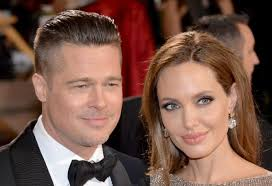 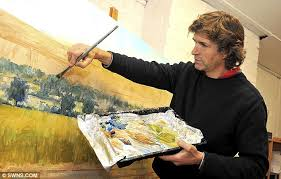 My brother is a wonderful ___________.  He can draw very well. 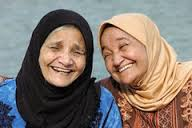 My _______ Mariam is a very sweet woman.  She is the best sister my mother could have. In Canada, the trees in the ________________ turn beautiful colours such as red, orange, yellow and brown in the _______________.  This usually starts in September but in April, when _____________ arrives, the trees all turn green again. 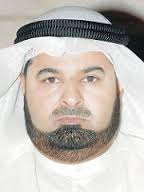 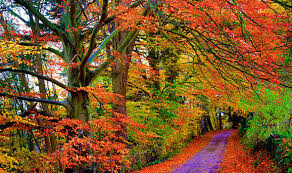 My _________ Ali is a great  _______________________.  He studied at HCT  and now owns three companies here in the UAE. 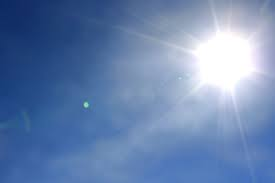 Some people like it when the ________ is _____________ and blue but others prefer it when it is a little _______________. That means the sun is not too strong. 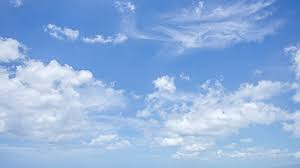 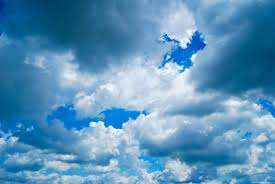 When there are lots of _______________ in the _________, the weather is a bit ____________ too and that’s a good thing!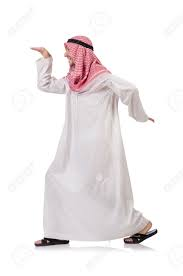 My _____________ Hamad is a great _________________ and _____________. He loves music and is always popular at parties.Not many things grow in the _____________________ because it is so _________.  It is not a great place for _________________ to work! 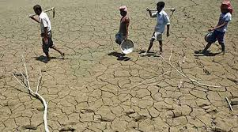 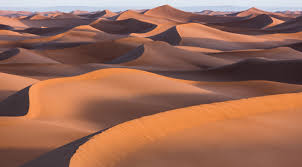 Every day after class, I go to practise at my local football ______________, even if we don’t have a _______________.  We work hard because we want to _________ the trophy this year!  Football is my number one ___________.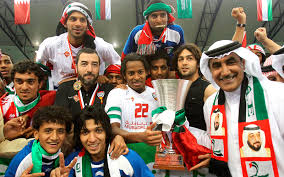 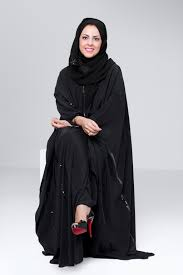 My _________ Fatima   is studying _________________ design at university.  She loves clothes and will become a _________________ when she finishes her studies.I keep all the papers and _______________________ my teacher gives me in a special ______________ so I can find it easily.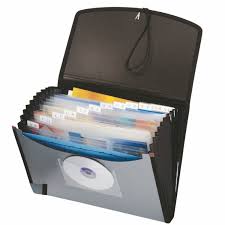 My ____________________ and _______________________ live on a small _________________ off the coast of Fujairah.  We have to take a boat when we go to visit them. 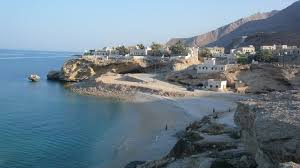 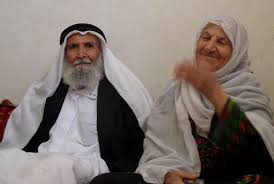 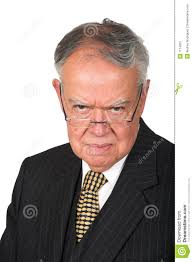 My _________________ always has a very serious face.  I don’t think he knows how to _______________! It’s not fun to work for him!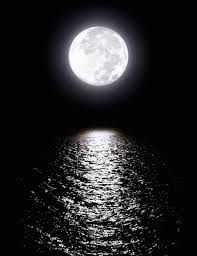 I love to sit on the beach at night and look up at the _________ - especially when the ___________ is full and bright! It’s just beautiful! 